สรุปการอบรมเชิงปฏิบัติการ 
“การจัดทำแผนยุทธศาสตร์ ระยะ ๕ ปี (พ.ศ. ๒๕๖๑ - ๒๕๖๕) ของคณะวิทยาศาสตร์และเทคโนโลยี”ระหว่างวันที่ ๒ – ๓ มีนาคม ๒๕๖๒ณ ห้องประชุมอาคาร ๑ ชั้น ๔***************************************************คณะวิทยาศาสตร์และเทคโนโลยีได้จัดโครงการอบรมเชิงปฏิบัติการ เรื่อง “การจัดทำแผนยุทธศาสตร์ ระยะ ๕ ปี (พ.ศ. ๒๕๖๑-๒๕๖๒) ของคณะวิทยาศาสตร์และเทคโนโลยี” ระหว่างวันที่ ๒ – ๓ มีนาคม พ.ศ. ๒๕๖๒ เวลา ๐๘.๓๐ – ๑๗.๐๐ น. ณ ห้องประชุมใหญ่ ชั้น ๔ อาคาร ๑ โดยรองศาสตราจารย์ ดร.ธิติพัฒน์ เอี่ยมนิรันดร์ และผู้ช่วยศาสตราจารย์ ดร.สันทัด ทองรินทร์ เป็นวิทยากรในการจัดทำแผนยุทธศาสตร์ของคณะวิทยาศาสตร์และเทคโนโลยี 	สรุปผลประเมินความรู้ความเข้าใจและความพึงพอใจของผู้เข้าร่วมโครงการหมายเหตุ ๑.๐๐ – ๑.๔๙ = ความพึงพอใจน้อยที่สุด, ๑.๕๐ – ๒.๔๙ = ความพึงพอใจน้อย, ๒.๕๐ – ๓.๔๙ = ความพึงพอใจปานกลาง,  ๓.๕๐ – ๔.๔๙ = ความพึงพอใจมาก, ๔.๕๐ – ๕.๐๐ = ความพึงพอใจมากที่สุดข้อเสนอแนะเพิ่มเติมไม่อยากให้จัดวันเสาร์อาทิตย์อยากให้จัดอีกรอบ ไปต่างจังหวัดเพื่อต่อยอด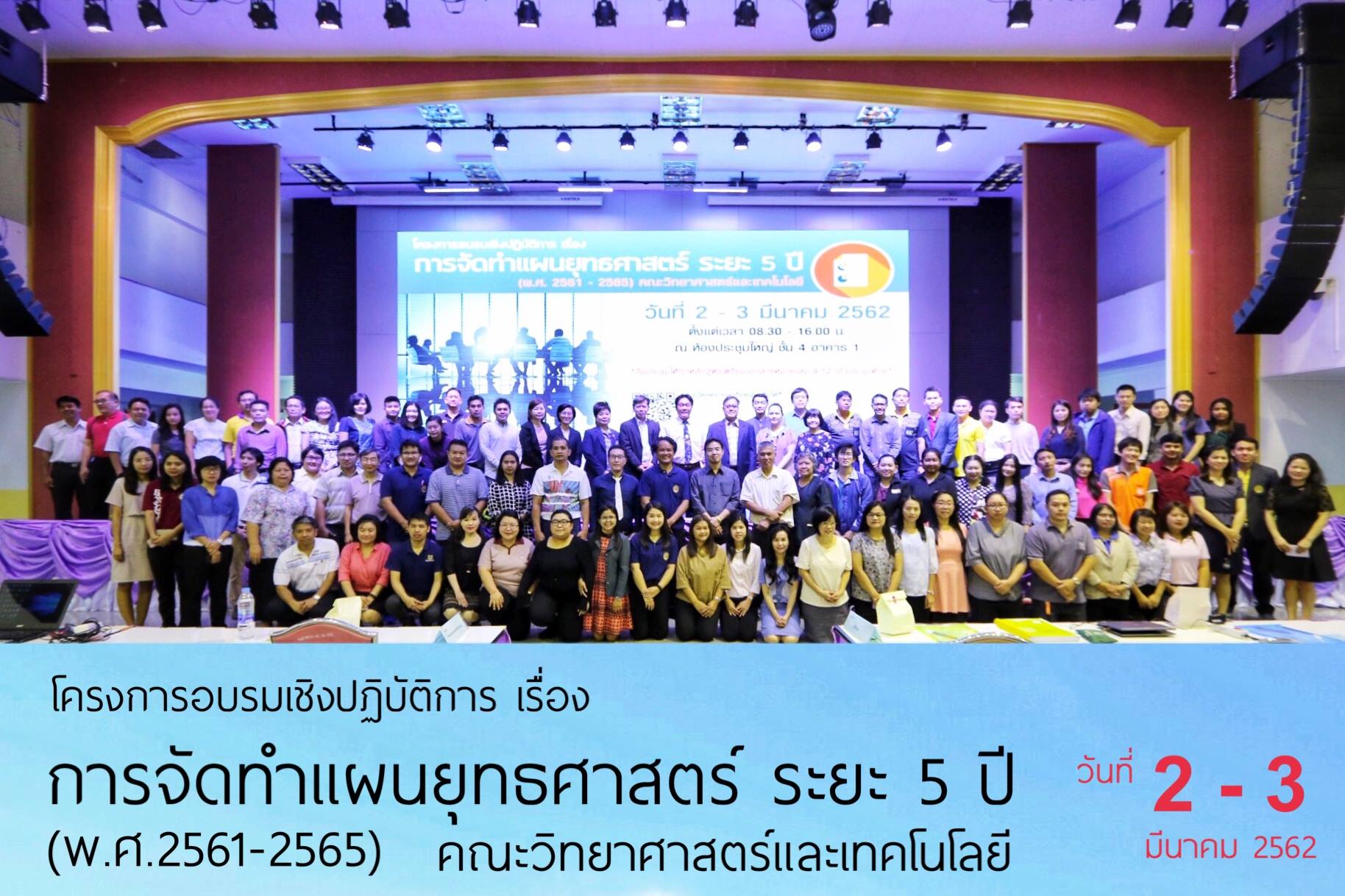 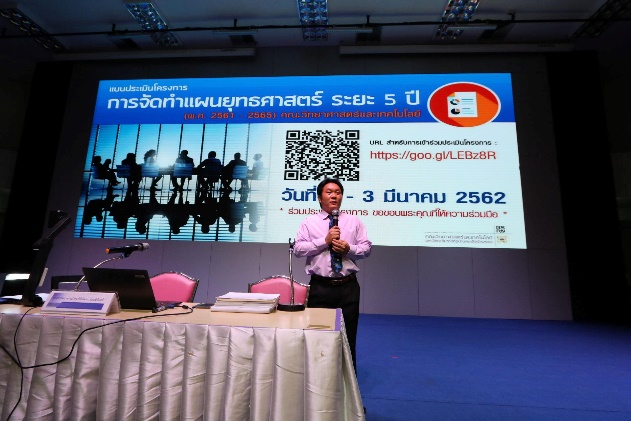 คณบดีคณะวิทยาศาสตร์และเทคโนโลยี(รองศาสตราจารย์ ดร.บุญมี กวินเสกสรรค์)กล่าวเปิดโครงการ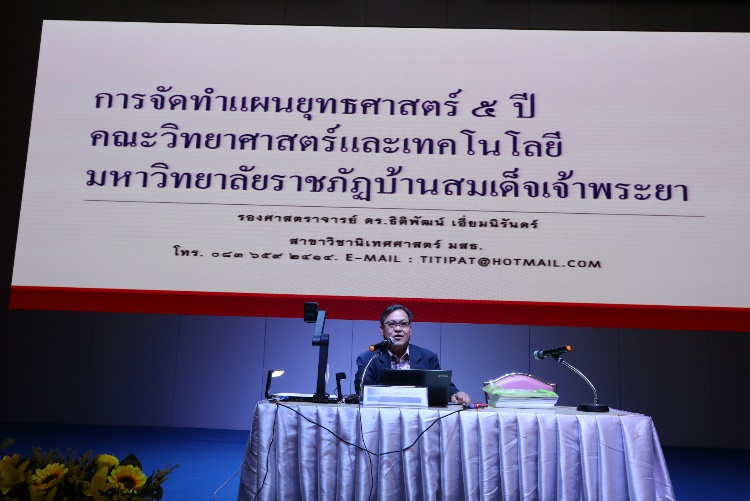 วิทยากร (รองศาสตราจารย์ ดร.ธิติพัฒน์ เอี่ยมนิรันดร์)บรรยายในหัวข้อเรื่อง กระบวนการและเทคนิคการจัดทำแผนยุทธศาสตร์ 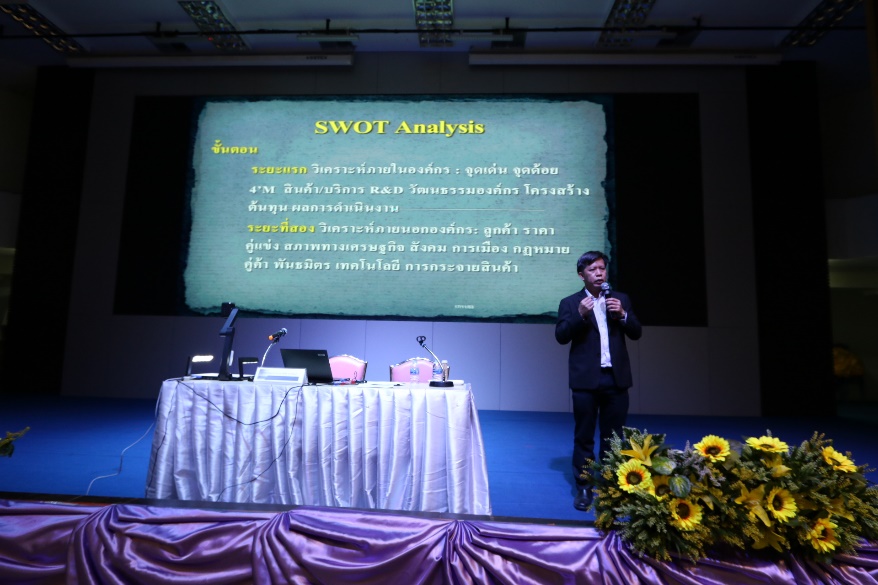 วิทยากร (ผู้ช่วยศาสตราจารย์ ดร.สันทัด ทองรินทร์)บรรยายในหัวข้อเรื่อง การวิเคราะห์ SWOT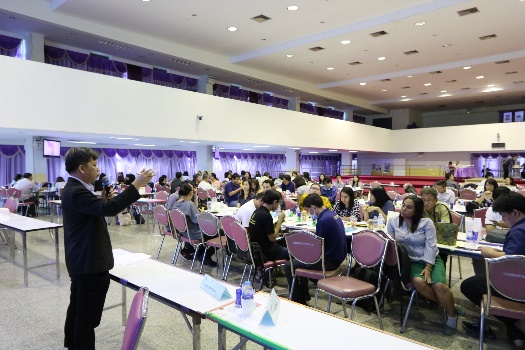 คณาจารย์แบ่งกลุ่มตามภาควิชาเพื่อวิเคราะห์ SWOT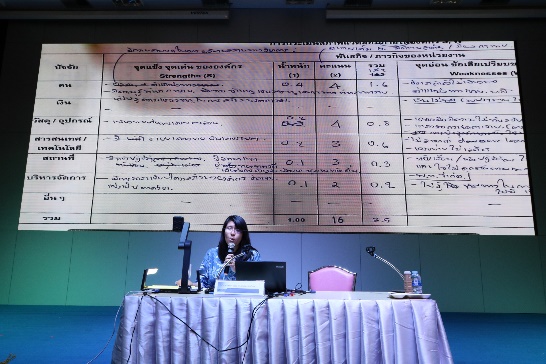 ตัวแทนภาควิชาวิทยาศาสตร์ประยุกต์นำเสนอผลการวิเคราะห์ SWOT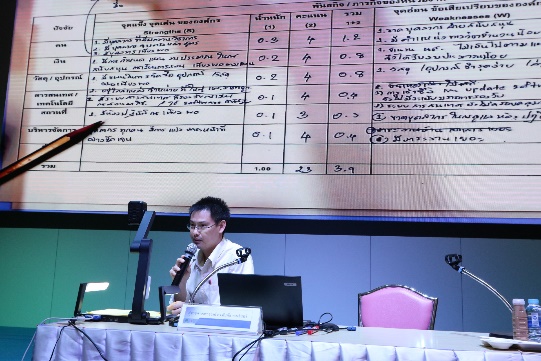 ตัวแทนภาควิชาคอมพิวเตอร์นำเสนอผลการวิเคราะห์ SWOT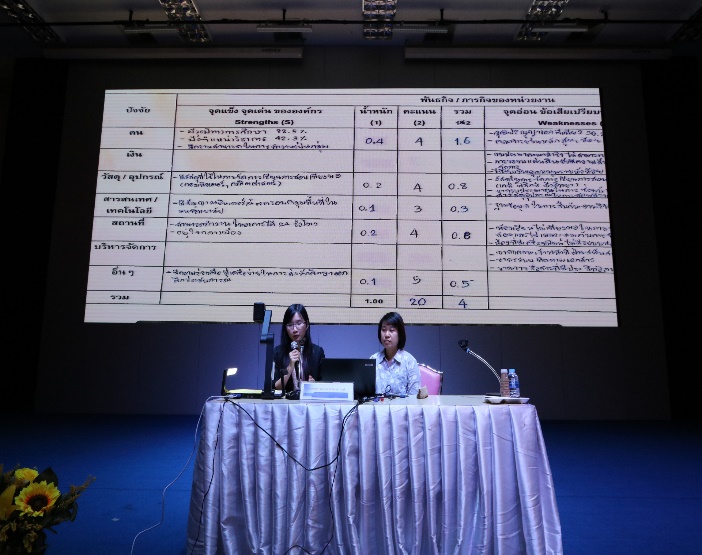 ตัวแทนภาควิชาการศึกษานำเสนอผลการวิเคราะห์ SWOT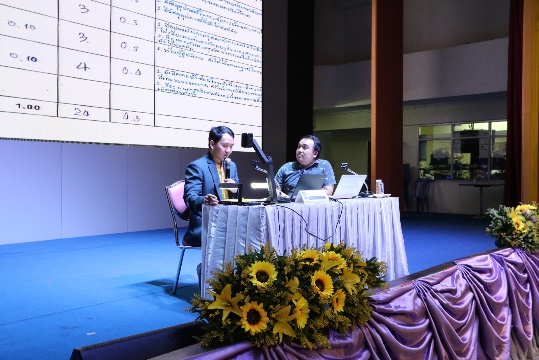 ตัวแทนภาควิชาวิศวกรรมศาสตร์นำเสนอผลการวิเคราะห์ SWOT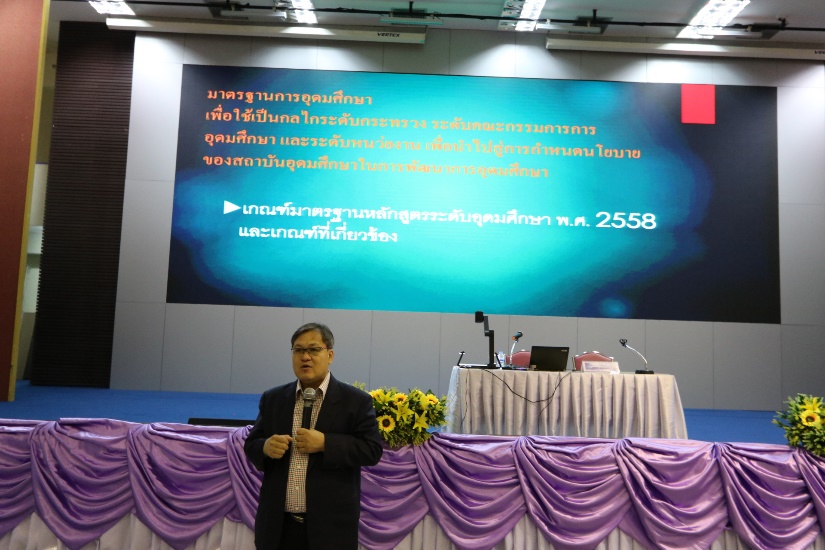 วิทยากร (รองศาสตราจารย์ ดร.ธิติพัฒน์ เอี่ยมนิรันดร์)บรรยายในหัวข้อเรื่อง การบริหารหลักสูตรตามแนวทาง     การประกันคุณภาพ สกอ.และ EdPEX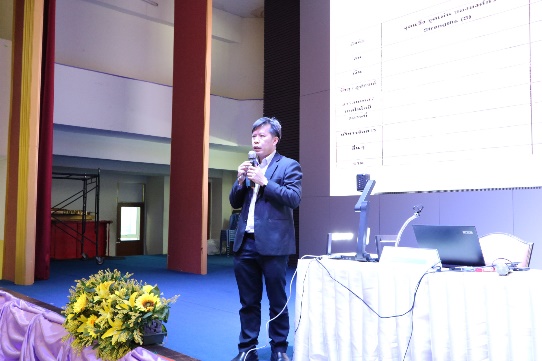 วิทยากร (ผู้ช่วยศาสตราจารย์ ดร.สันทัด ทองรินทร์)บรรยายในหัวข้อเรื่อง การเขียนแผนยุทธศาสตร์คณะวิทยาศาสตร์และเทคโนโลยี ระยะ ๕ ปี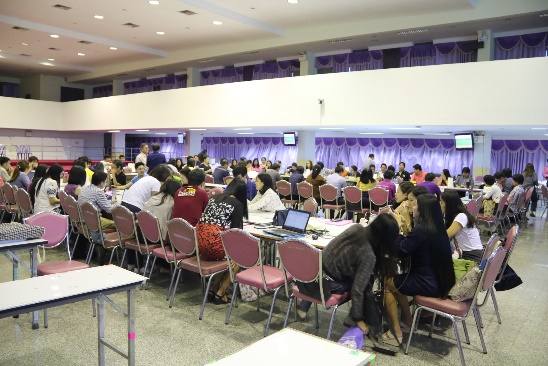 คณาจารย์แบ่งกลุมตามพันธกิจหลัก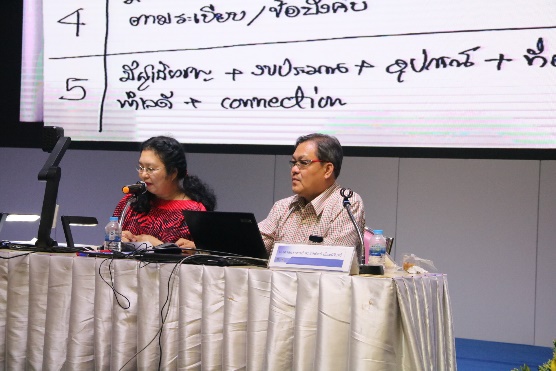 ตัวแทนพันธกิจด้านการจัดการเรียนการสอนนำเสนอกลยุทธ์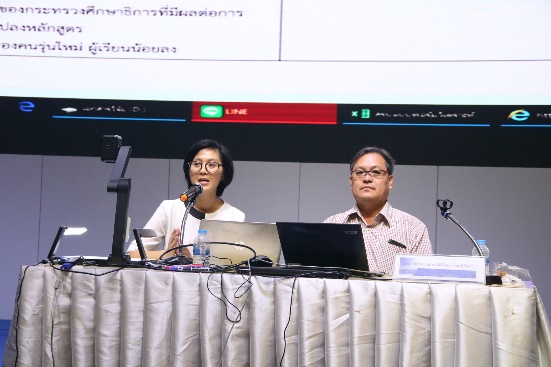 ตัวแทนพันธกิจด้านการบริหารนำเสนอกลยุทธ์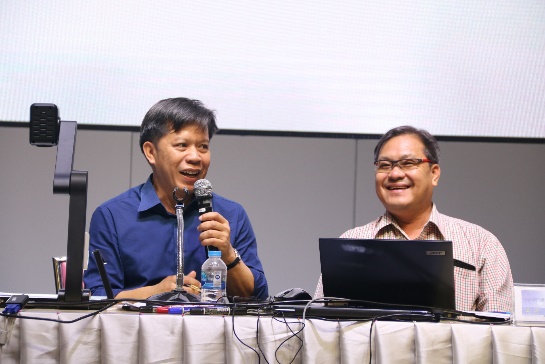 วิทยากรสรุปข้อมูลและแนะนำการร่างแผนยุทธศาสตร์ของคณะวิทยาศาสตร์และเทคโนโลยีข้อหัวข้อการประเมินคะแนน(ค่าเฉลี่ย ± S.D.)แปรผล๑ความพึงพอใจ/ความรู้ความเข้าใจความพึงพอใจ/ความรู้ความเข้าใจความพึงพอใจ/ความรู้ความเข้าใจความพึงพอใจ/ความรู้ความเข้าใจ๑.๑ ความรู้ความเข้าใจในกระบวนการและเทคนิคการจัดทำแผนยุทธศาสตร์๔.๐๐ ± ๐.๘๐มาก๑.๒ ความรู้ความเข้าใจในเรื่องการวิเคราะห์ข้อมูลภายในและภายนอกองค์กร๔.๐๒ ± ๐.๗๗มาก๑.๓ ความรู้ความเข้าใจในเรื่องการบริหารหลักสูตรตามแนวทางการประกันคุณภาพ สกอ.และ EdPEX๓.๗๗ ± ๐.๘๙มาก๑.๔ การมีส่วนร่วมในการฝึกปฏิบัติ/แลกเปลี่ยนความรู้๔.๑๔ ± ๐.๙๑มาก๑.๕ ประโยชน์ที่ได้รับจากการอบรมและสามารถนำความรู้ที่ได้รับไปพัฒนาการดำเนินงานได้๔.๑๔ ± ๐.๘๓มาก๒ความพึงพอใจด้านการอบรมความพึงพอใจด้านการอบรมความพึงพอใจด้านการอบรมความพึงพอใจด้านการอบรม๒.๑ การถ่ายทอดความรู้ของวิทยากร๔.๑๙ ± ๐.๘๑มาก๒.๒ ความเหมาะสมของวัน/เวลา/สถานที่ในการจัดอบรม๓.๗๐ ± ๑.๑๘มาก